    OPIS PRZEDMIOTU ZAMÓWIENIAPrzedmiotem zamówienia jest:  Przedmiotem zamówienia są roboty budowlane wielobranżowe związane z remontem pomieszczeń znajdujących się  w budynku użyteczności publicznej  w lokalizacji:           Bydgoszcz, ul. Karłowicza 26 Uwagi ogólne:Zakres zamówienia zaznaczony schematycznie na załączonych rzutach kondygnacji /parter – VI piętro/, dotyczy również półpiętra klatki schodowej prowadzącej do wyjścia na dach nie zaznaczonego na rzutach.Przedmiot zamówienia obejmuje również:zabezpieczenie na czas remontu elementów mogących ulec zabrudzeniu lub zniszczeniu     (m.in. wygrodzenie pomieszczeń za pomocą folii, zabezpieczenie posadzek),przenoszenie mebli i elementów wyposażenia pomieszczeń w zakresie prowadzonych prac remontowych,usunięcie i utylizacja materiałów budowlanych zdemontowanych/ usuniętych oraz wszelkich odpadów budowlanych,oczyszczenie (umycie ) pomieszczeń po pracach remontowych, dotyczy również korytarzy przyległych; W załączeniu przykładowe fotografie pomieszczeń budynku.CZĘŚĆ I   -  REMONT POMIESZCZEŃ I KORYTARZY Dotyczy prac wielobranżowych w pokojach oraz części korytarzy wg poniższego zestawienia:Pokój nr 3 – parter / zaznaczony na rzucie parteru kolorem żółtym/Usunięcie miejscowych wykwitów na ścianach i sufitach;Miejscowe naprawy tynku i uzupełnienie gładzi gipsowej na ścianach i sufitach;Demontaż istniejących okładzin ceramicznych ściennych;Przygotowanie podłoża do ułożenia okładzin ściennych ceramicznych;Ułożenie nowych okładzin ceramicznych w miejscu dotychczas istniejących;Demontaż istniejących akcesoriów sanitarnych  - bateria  ścienna, umywalka;Montaż nowej baterii umywalkowej ściennej/umywalkowej;Montaż nowej, kompletnej  umywalki ceramicznej z półpostumentem;Przygotowanie ścian i sufitu do prac malarskich;Malowanie ścian i sufitu (minimum 2x z uprzednim gruntowaniem);Malowanie rur instalacji wewnętrznej;Demontaż i ponowny montaż istniejącego oświetlenia oraz akcesoriów elektrycznych (włączniki, gniazda wtykowe);Wymiana oświetlenia – lampa ścienna nad umywalką;Wymiana listew przyściennych;Wymiana kratki wentylacyjnej;Pokój nr 4 (Rejestracja RTG) – parter / zaznaczony na rzucie parteru kolorem żółtym/Usunięcie miejscowych wykwitów na ścianach i sufitach;Miejscowe naprawy tynku i uzupełnienie gładzi gipsowej na ścianach i sufitach;Przygotowanie ścian i sufitu do prac malarskich;Malowanie ścian i sufitu (minimum 2x z uprzednim gruntowaniem);Malowanie rur instalacji wewnętrznej;Demontaż i ponowny montaż istniejącego oświetlenia oraz akcesoriów elektrycznych (włączniki, gniazda wtykowe);Wymiana listew przyściennych;Wymiana kratki wentylacyjnej;Korytarz przy pomieszczeniu nr 3 – parter / zaznaczony na rzucie parteru kolorem niebieskim/Usunięcie miejscowych wykwitów na ścianach i sufitach;Miejscowe naprawy tynku i uzupełnienie gładzi gipsowej na ścianach i sufitach;Przygotowanie ścian i sufitu do prac malarskich;Malowanie ścian i sufitu (minimum 2x z uprzednim gruntowaniem);Malowanie rur instalacji wewnętrznej;Demontaż i ponowny montaż istniejącego oświetlenia oraz akcesoriów elektrycznych (włączniki, gniazda wtykowe);Wymiana listew przyściennych,Demontaż i ponowny montaż odbojnic ściennych;Malowanie odbojnic ściennych.Korytarz przy pomieszczeniu nr 4 – parter / zaznaczony na rzucie parteru kolorem niebieskim/Usunięcie miejscowych wykwitów na ścianach i sufitach;Miejscowe naprawy tynku i uzupełnienie gładzi gipsowej na ścianach i sufitach;Przygotowanie ścian i sufitu do prac malarskich;Malowanie ścian i sufitu (minimum 2x z uprzednim gruntowaniem);Malowanie rur instalacji wewnętrznej;Demontaż i ponowny montaż istniejącego oświetlenia oraz akcesoriów elektrycznych (włączniki, gniazda wtykowe);Wymiana listew przyściennych;Demontaż i ponowny montaż odbojnic ściennych oraz balustrad przyściennych;Malowanie odbojnic ściennych.Pokój nr 303 – III piętro / zaznaczony na rzucie III piętra kolorem żółtym/Usunięcie miejscowych wykwitów na ścianach i sufitach;Miejscowe naprawy tynku i uzupełnienie gładzi gipsowej na ścianach i sufitach;Demontaż istniejących okładzin ceramicznych ściennych;Przygotowanie podłoża do ułożenia okładzin ściennych ceramicznych;Ułożenie nowych okładzin ceramicznych w miejscu dotychczas istniejących;Demontaż istniejących akcesoriów sanitarnych  - bateria  ścienna, umywalka;Montaż nowej, kompletnej baterii umywalkowej ściennej/umywalkowej;Montaż nowej, kompletnej  umywalki ceramicznej z półpostumentem;Przygotowanie ścian i sufitu do prac malarskich;Malowanie ścian i sufitu (minimum 2x z uprzednim gruntowaniem);Malowanie rur instalacji wewnętrznej;Demontaż i ponowny montaż istniejącego oświetlenia oraz akcesoriów elektrycznych (włączniki, gniazda wtykowe);Wymiana oświetlenia – lampa ścienna nad umywalką;Wymiana listew przyściennych;Wymiana kratki wentylacyjnej.Pokój nr 304 – III piętro / zaznaczony na rzucie III piętra kolorem żółtym/Usunięcie miejscowych wykwitów na ścianach i sufitach;Miejscowe naprawy tynku i uzupełnienie gładzi gipsowej na ścianach i sufitach;Przygotowanie ścian i sufitu do prac malarskich;Malowanie ścian i sufitu (minimum 2x z uprzednim gruntowaniem);Malowanie rur instalacji wewnętrznej;Demontaż i ponowny montaż istniejącego oświetlenia oraz akcesoriów elektrycznych (włączniki, gniazda wtykowe);Wymiana listew przyściennych;Wymiana kratki wentylacyjnej.Korytarz przy pomieszczeniach nr 301 – 308  – III piętro / zaznaczony na rzucie III piętra kolorem niebieskim/Usunięcie miejscowych wykwitów na ścianach i sufitach;Miejscowe naprawy tynku i uzupełnienie gładzi gipsowej na ścianach i sufitach;Przygotowanie ścian i sufitu do prac malarskich;Malowanie ścian i sufitu (minimum 2x z uprzednim gruntowaniem);Malowanie rur instalacji wewnętrznej;Demontaż i ponowny montaż istniejącego oświetlenia oraz akcesoriów elektrycznych (włączniki, gniazda wtykowe);Wymiana listew przyściennych;Demontaż i ponowny montaż odbojnic ściennych oraz maskownic podsufitowych;Malowanie odbojnic ściennych oraz maskownic podsufitowych.Pokój nr 403 – IV piętro / zaznaczony na rzucie IV piętra kolorem żółtym/Usunięcie miejscowych wykwitów na ścianach i sufitach;Miejscowe naprawy tynku i uzupełnienie gładzi gipsowej na ścianach i sufitach;Przygotowanie ścian i sufitu do prac malarskich;Malowanie ścian i sufitu (minimum 2x z uprzednim gruntowaniem);Malowanie rur instalacji wewnętrznej;Demontaż i ponowny montaż istniejącego oświetlenia oraz akcesoriów elektrycznych (włączniki, gniazda wtykowe);Wymiana listew przyściennych;Wymiana kratki wentylacyjnej.Pokój nr 404 – IV piętro / zaznaczony na rzucie IV piętra kolorem żółtym/Usunięcie miejscowych wykwitów na ścianach i sufitach;Miejscowe naprawy tynku i uzupełnienie gładzi gipsowej na ścianach i sufitach;Przygotowanie ścian i sufitu do prac malarskich;Malowanie ścian i sufitu (minimum 2x z uprzednim gruntowaniem);Malowanie rur instalacji wewnętrznej;Demontaż i ponowny montaż istniejącego oświetlenia oraz akcesoriów elektrycznych (włączniki, gniazda wtykowe);Wymiana listew przyściennych;Wymiana kratki wentylacyjnej.Pokój nr 501 – V piętro / zaznaczony na rzucie V piętra kolorem żółtym/Usunięcie miejscowych wykwitów na ścianach i sufitach;Miejscowe naprawy tynku i uzupełnienie gładzi gipsowej na ścianach i sufitach;Demontaż istniejących okładzin ceramicznych ściennych;Przygotowanie podłoża do ułożenia okładzin ściennych ceramicznych;Ułożenie nowych okładzin ceramicznych w miejscu dotychczas istniejących;Demontaż istniejących akcesoriów sanitarnych  - bateria  ścienna, umywalka;Montaż nowej, kompletnej baterii umywalkowej ściennej/umywalkowej;Montaż nowej, kompletnej  umywalki ceramicznej z półpostumentem;Przygotowanie ścian i sufitu do prac malarskich;Malowanie ścian i sufitu (minimum 2x z uprzednim gruntowaniem);Malowanie rur instalacji wewnętrznej;Demontaż i ponowny montaż istniejącego oświetlenia oraz akcesoriów elektrycznych (włączniki, gniazda wtykowe);Wymiana oświetlenia – lampa ścienna nad umywalką;Wymiana listew przyściennych;Wymiana kratki wentylacyjnej.Demontaż istniejącej wykładziny rulonowej;Wyrównanie podłoża;Ułożenie nowej wykładziny rulonowej z ułożeniem nowych listew przyściennych;Pokój nr 502 /CIEMNIA/  – V piętro / zaznaczony na rzucie V piętra kolorem żółtym/Usunięcie miejscowych wykwitów na ścianach i sufitach;Miejscowe naprawy tynku i uzupełnienie gładzi gipsowej na ścianach i sufitach;Demontaż istniejących okładzin ceramicznych ściennych;Naprawa podłoża po zerwaniu okładzin ściennych;Przygotowanie ścian i sufitu do prac malarskich;Malowanie ścian i sufitu (minimum 2x z uprzednim gruntowaniem);Malowanie rur instalacji wewnętrznej;Demontaż i ponowny montaż istniejącego oświetlenia oraz akcesoriów elektrycznych (włączniki, gniazda wtykowe);Wymiana listew przyściennych;Wymiana kratki wentylacyjnej.Demontaż istniejącej wykładziny rulonowej;Wyrównanie podłoża;Ułożenie nowej wykładziny rulonowej z ułożeniem nowych listew przyściennych;Pokój nr 503 – V piętro / zaznaczony na rzucie V piętra kolorem żółtym/Usunięcie miejscowych wykwitów na ścianach i sufitach;Miejscowe naprawy tynku i uzupełnienie gładzi gipsowej na ścianach i sufitach;Demontaż istniejących okładzin ceramicznych ściennych;Przygotowanie podłoża do ułożenia okładzin ściennych ceramicznych;Ułożenie nowych okładzin ceramicznych w miejscu dotychczas istniejących;Demontaż istniejących akcesoriów sanitarnych  - bateria  ścienna, umywalka;Montaż nowej, kompletnej baterii umywalkowej ściennej/umywalkowej;Montaż nowej, kompletnej  umywalki ceramicznej z półpostumentem;Przygotowanie ścian i sufitu do prac malarskich;Malowanie ścian i sufitu (minimum 2x z uprzednim gruntowaniem);Malowanie rur instalacji wewnętrznej;Demontaż i ponowny montaż istniejącego oświetlenia oraz akcesoriów elektrycznych (włączniki, gniazda wtykowe);Wymiana oświetlenia – lampa ścienna nad umywalką;Wymiana listew przyściennych;Wymiana kratki wentylacyjnej.Demontaż istniejącej wykładziny rulonowej;Wyrównanie podłoża;Ułożenie nowej wykładziny rulonowej z ułożeniem nowych listew przyściennych.Pokój nr 504 – V piętro / zaznaczony na rzucie V piętra kolorem żółtym/Usunięcie miejscowych wykwitów na ścianach i sufitach;Miejscowe naprawy tynku i uzupełnienie gładzi gipsowej na ścianach i sufitach;Naprawa spękań przy otworze drzwiowym;Demontaż istniejących okładzin ceramicznych ściennych;Przygotowanie podłoża do ułożenia okładzin ściennych ceramicznych;Ułożenie nowych okładzin ceramicznych w miejscu dotychczas istniejących;Demontaż istniejących akcesoriów sanitarnych  - bateria  ścienna, umywalka;Montaż nowej, kompletnej baterii umywalkowej ściennej/umywalkowej;Montaż nowej, kompletnej  umywalki ceramicznej z półpostumentem;Przygotowanie ścian i sufitu do prac malarskich;Malowanie ścian i sufitu (minimum 2x z uprzednim gruntowaniem);Malowanie rur instalacji wewnętrznej;Demontaż i ponowny montaż istniejącego oświetlenia oraz akcesoriów elektrycznych (włączniki, gniazda wtykowe);Wymiana oświetlenia – lampa ścienna nad umywalką;Wymiana listew przyściennych;Wymiana kratki wentylacyjnej;Demontaż istniejącej wykładziny rulonowej;Wyrównanie podłoża;Ułożenie nowej wykładziny rulonowej z ułożeniem nowych listew przyściennychKorytarz przy pomieszczeniach nr 501 - 508 – V piętro / zaznaczony na rzucie V piętra kolorem niebieskim/Usunięcie miejscowych wykwitów na ścianach i sufitach;Miejscowe naprawy tynku i uzupełnienie gładzi gipsowej na ścianach i sufitach;Przygotowanie ścian i sufitu do prac malarskich;Malowanie ścian i sufitu (minimum 2x z uprzednim gruntowaniem);Malowanie rur instalacji wewnętrznej;Demontaż i ponowny montaż istniejącego oświetlenia oraz akcesoriów elektrycznych (włączniki, gniazda wtykowe);Wymiana listew przyściennychDemontaż i ponowny montaż odbojnic ściennych oraz maskownic podsufitowych;Malowanie odbojnic ściennych oraz maskownic podsufitowych.CZĘŚĆ II – REMONT KLATKI SCHODOWEJ Dotyczy prac w zakresie klatki schodowej (oznaczona na rzutach kondygnacji /parter – VI piętro/  kolorem zielonym), łącznie z ostatnią kondygnacją (wyjście na dach) nie oznaczoną na rzutach.Zakres prac:Demontaż wszystkich okładzin ściennych drewnianych, w tym:Ściany przy windach;Nadproża, słupy;Balustrada schodowa, listwy przyścienne;Demontaż całości balustrad schodowych z usunięciem (wyrównaniem do poziomu posadzki) elementów metalowych zakotwionych w posadzce;Zabezpieczenie biegów schodowych w trakcie prowadzenia prac remontowych;Montaż nowych balustrad schodowych wykonanych ze stali nierdzewnej – przed montażem należy uzgodnić kształt, balustrady schodowe oraz uchwyty przyścienne;Uzupełnienie tynku oraz wykonanie gładzi gipsowej na spodach dwóch biegów schodowychklatki schodowej (IV – V piętro);Naprawa spękań tynku ościeży okiennych i uzupełnienie gładzi gipsowej;Wyrównanie podłoża po usuniętych okładzinach drewnianych;Demontaż na czas prac budowlanych i ponowny montaż akcesoriów elektrycznych (lampy, gniazda wtykowe, wyłączniki);Demontaż na czas prac budowlanych i ponowny montaż grzejników;Demontaż i ponowny montaż kaset dźwigowych – po stronie wykonawcy leży odpowiedzialność za prawidłowe podłączenie urządzeń .Prace tynkarskie i malarskie w zakresie całej klatki schodowej:Ściany, sufity klatki schodowej;Podesty, biegi schodowe, policzki schodów;Ościeża okienne;Ułożenie tynku mozaikowego lub innych, uzgodnionych okładzin ściennych na ścianach przy biegach schodowych (pasy) oraz przy windach (całość);Wymiana posadzki z płytek PCV przy windach na posadzkę z okładzin ceramicznych; Malowanie istniejącej instalacji wewnętrznej;Montaż nowych oznaczeń typu: PARTER/ I  - VI PIĘTRO , przy windach – kolor i kształt do uzgodnienia.CZĘŚĆ III – REMONT HOLU GŁÓWNEGO I REJESTRACJI Dotyczy prac w zakresie parteru  (oznaczona na rzucie kondygnacji parteru  kolorem czerwonym) – hall główny, korytarz, recepcja (w zakresie wymiany okładzin drewnianych) oraz szatnia.Zakres prac:Demontaż wszystkich okładzin ściennych drewnianych, w tym:Ściany hallu głównego, korytarza;Nadproża, słupy;Balustrada schodowe, listwy przyścienne;Okładziny lady recepcji;Istniejące „szyldy”: RECEPCJA, SZATNIA, BAR PYSZOTKA, INFORMACJA, inne. Demontaż i ponowny montaż istniejących balustrad metalowych przyściennych (na słupach, ścianach i ladzie szatniDemontaż na czas prac budowlanych i ponowny montaż akcesoriów elektrycznych (lampy, gniazda wtykowe, wyłączniki);Demontaż na czas prac budowlanych i ponowny montaż grzejników;Prace tynkarskie (wykonanie gładzi gipsowej) i malarskie na ścianach i sufitach  oraz słupach;Wymiana posadzki z płytek PCV w korytarzu pomiędzy hallem głównym a barem na posadzkę z okładzin ceramicznych z cokolikami; Prace okładzinowe – lada recepcji   - okładziny kamienne marmuro podobne, tożsame z okładzinami szatni;Wymiana istniejących szyldów (nad ladą) recepcji,  szatni oraz pozostałych  - materiał do uzgodnienia;Wykonanie okładzin z tynku mozaikowego lub innego materiału okładzinowego uzgodnionego z Zamawiającym  – słupy, pasy na ścianach;Drzwi wejściowe z korytarza do pomieszczeń parteru (9 sztuk w korytarzu bocznym oraz w hallu głównym drzwi do pomieszczenia ogólnodostępnego WC dla osób niepełnosprawnych –  przygotowanie do malowania, malowanie obustronne w fakturze i kolorze uzgodnionym z Zamawiającym, z demontażem na czas malowania i ponownym montażem nowych szyldów i klamek z zamkiem zwykłym.PRZYKŁADOWE FOTOGRAFIE POMIESZCZEŃ BUDYNKU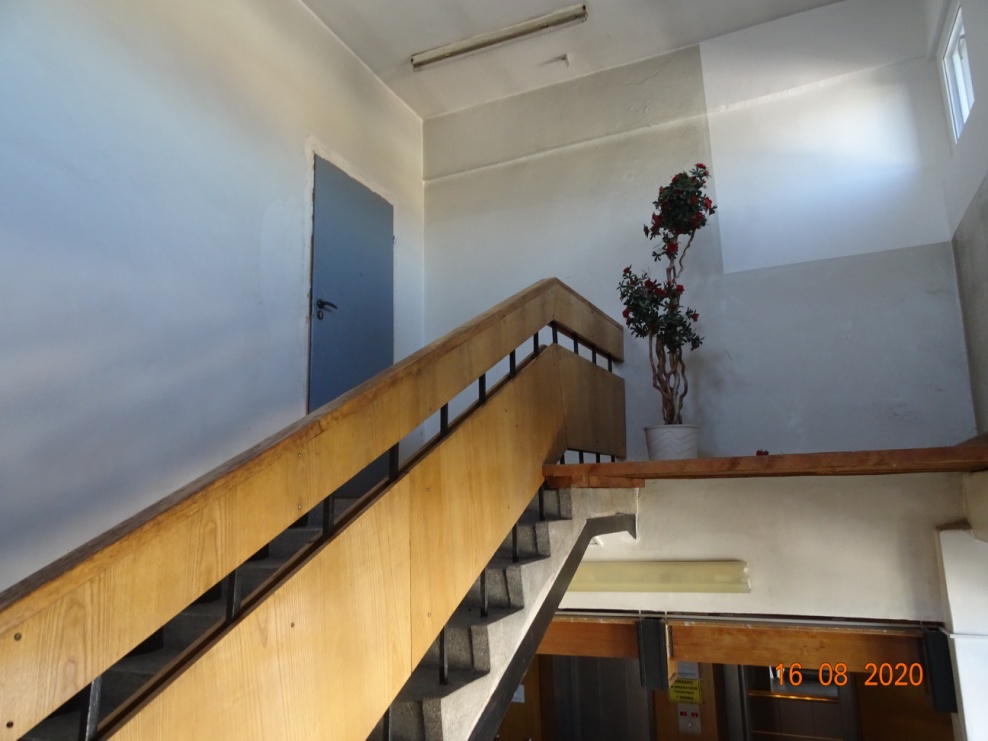 Półpiętro nad VI piętrem - wyjście na dach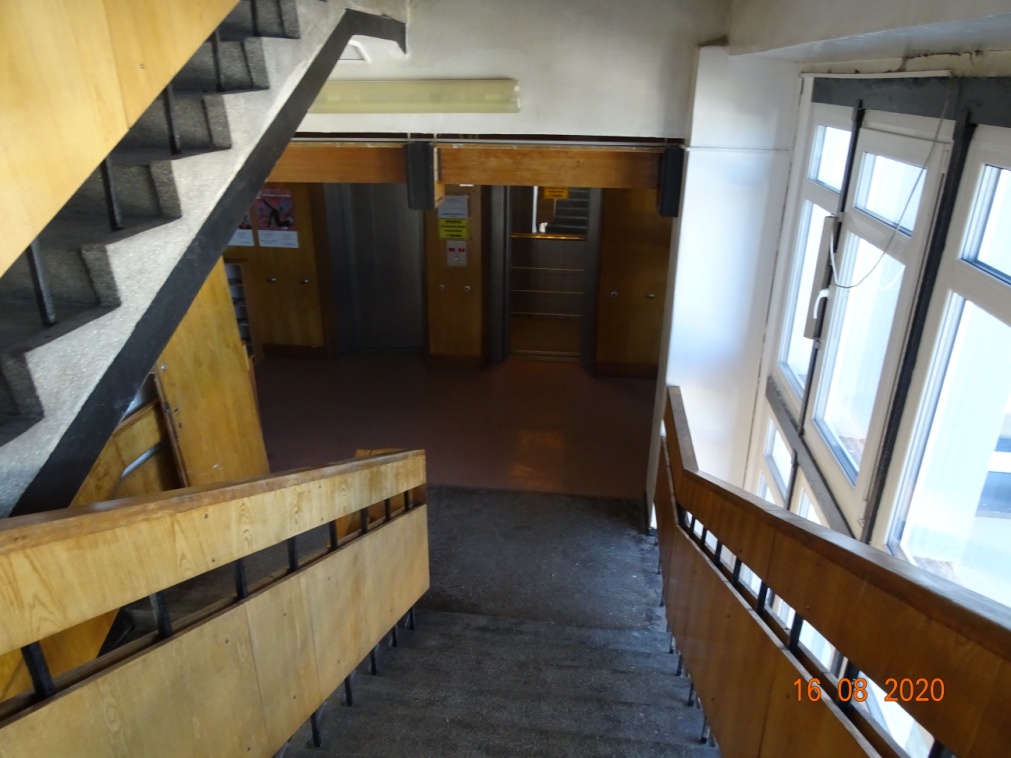 Klatka schodowa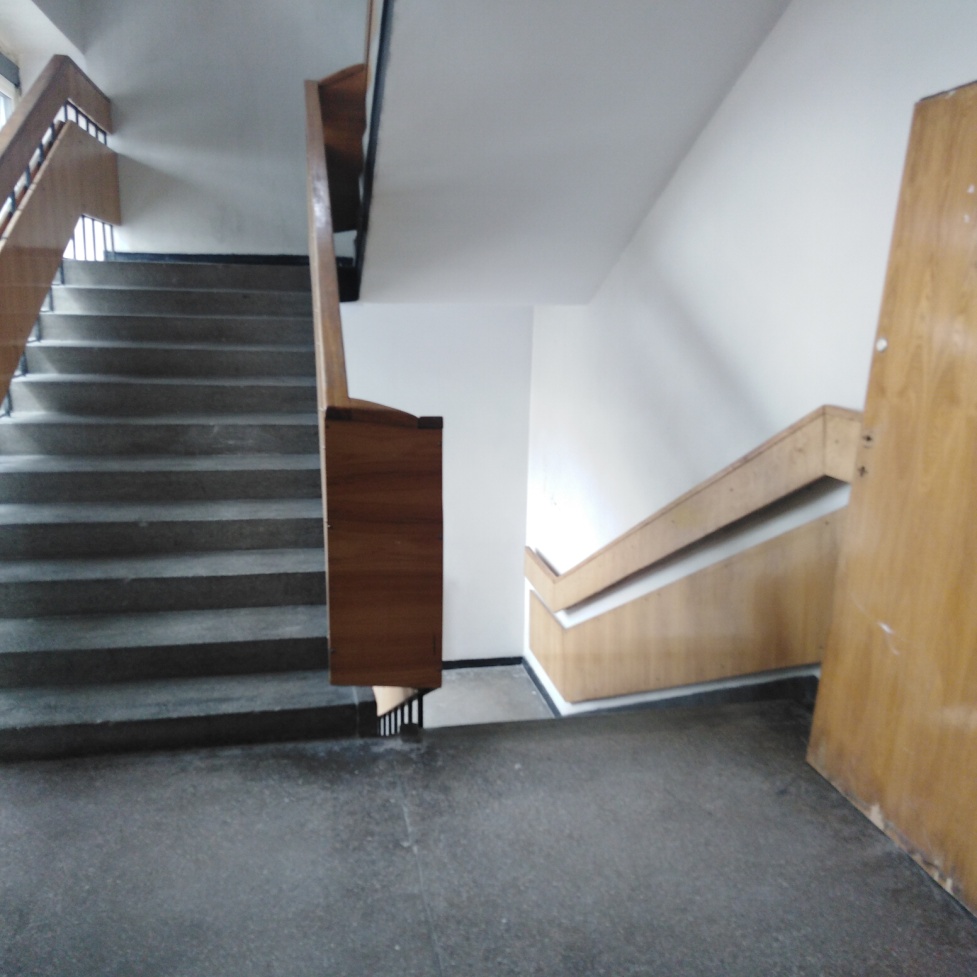                            Klatka schodowa – demontaż istniejących balustrad oraz montaż nowych wykonanych ze stali nierdzewnej, obustronnie przy biegach schodowych oraz przy ścianach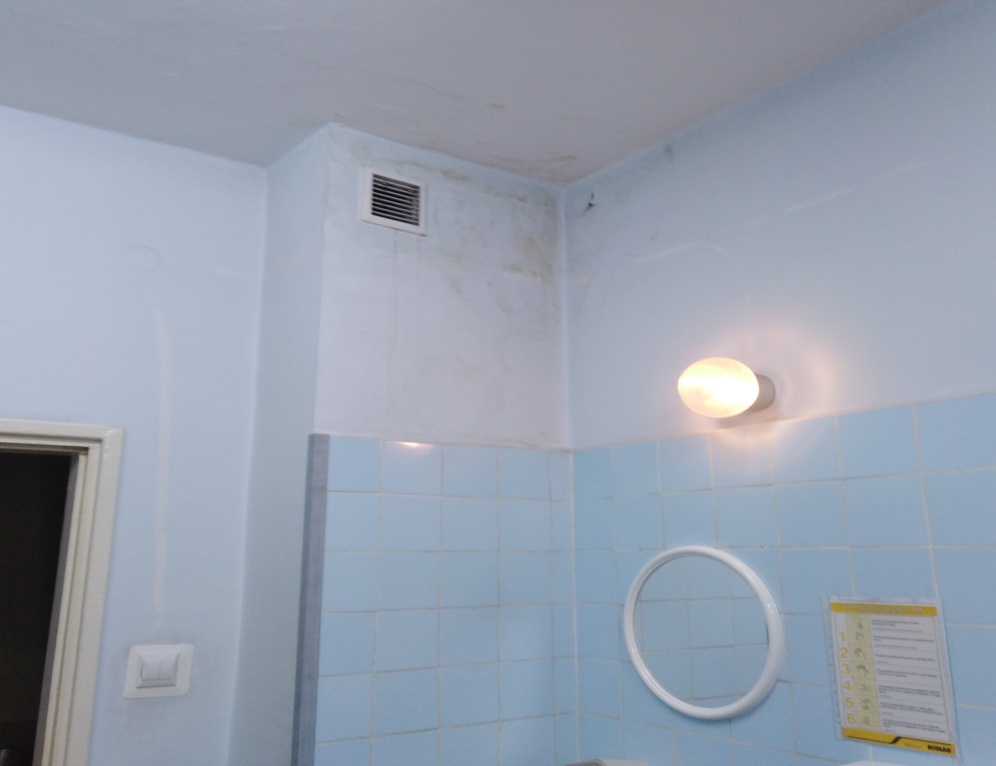 Pokój nr 3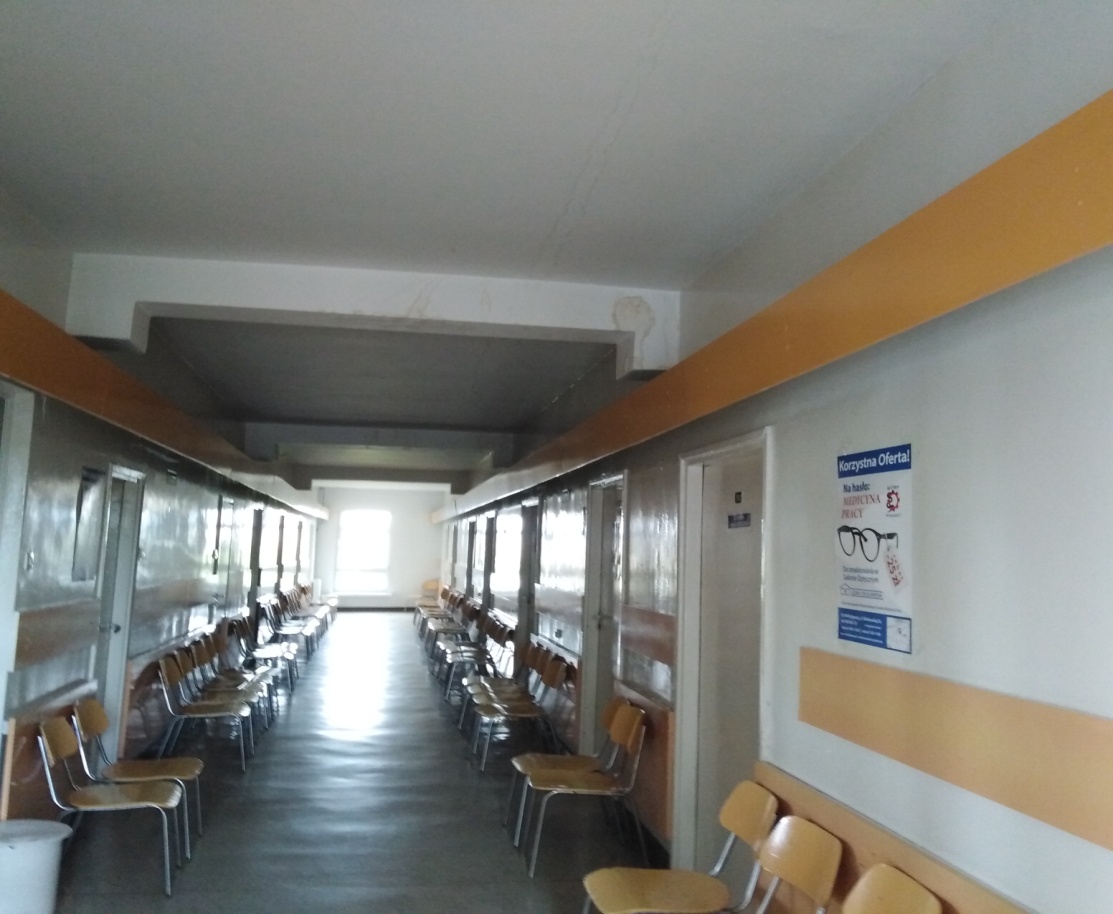 Korytarz V piętra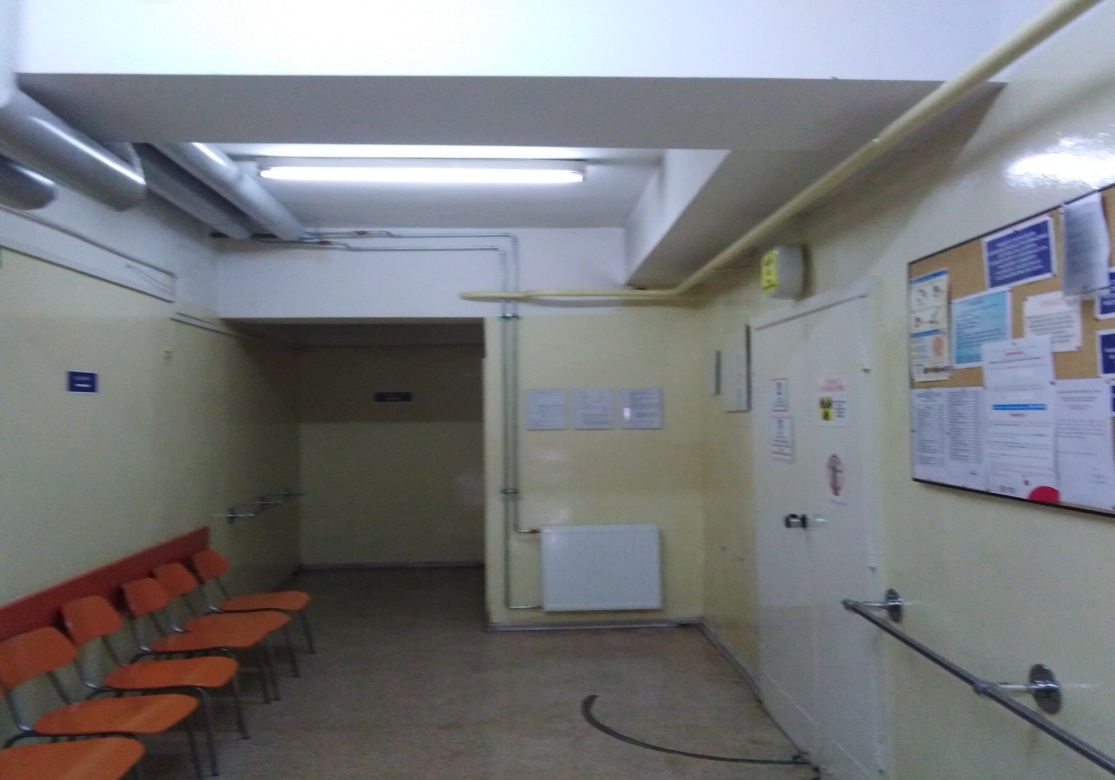 Korytarz parteru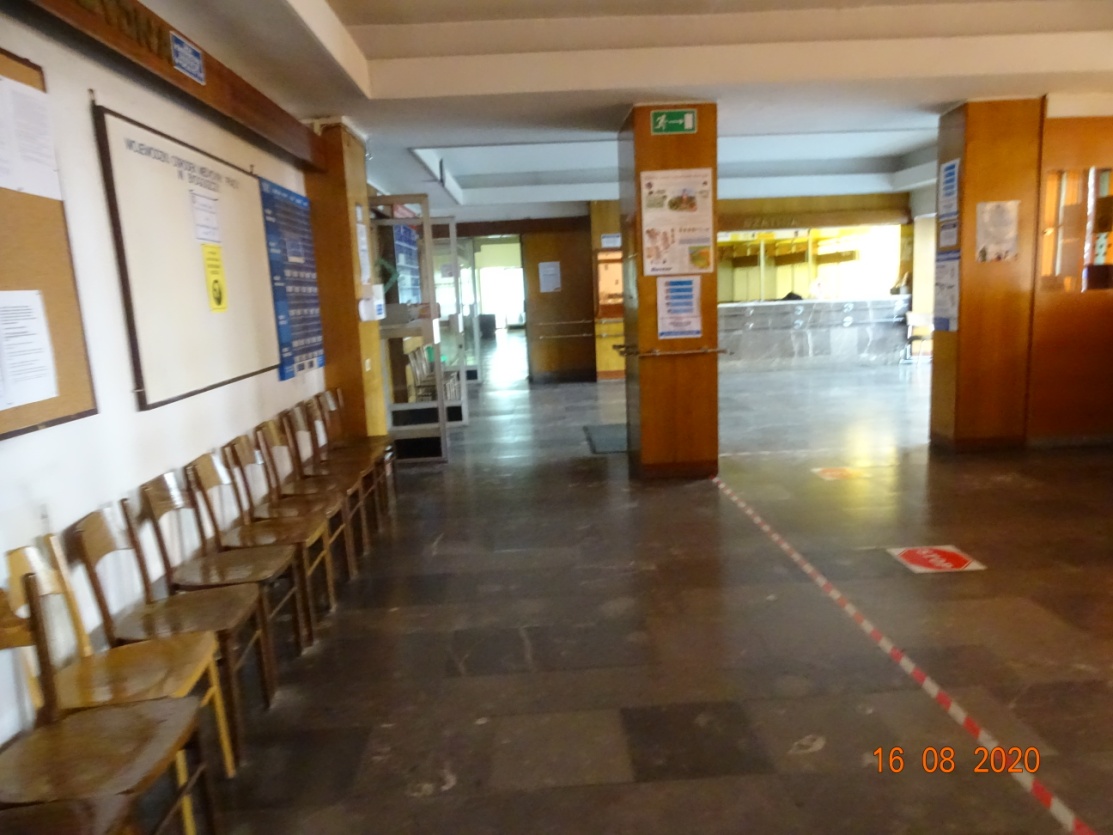 Hall główny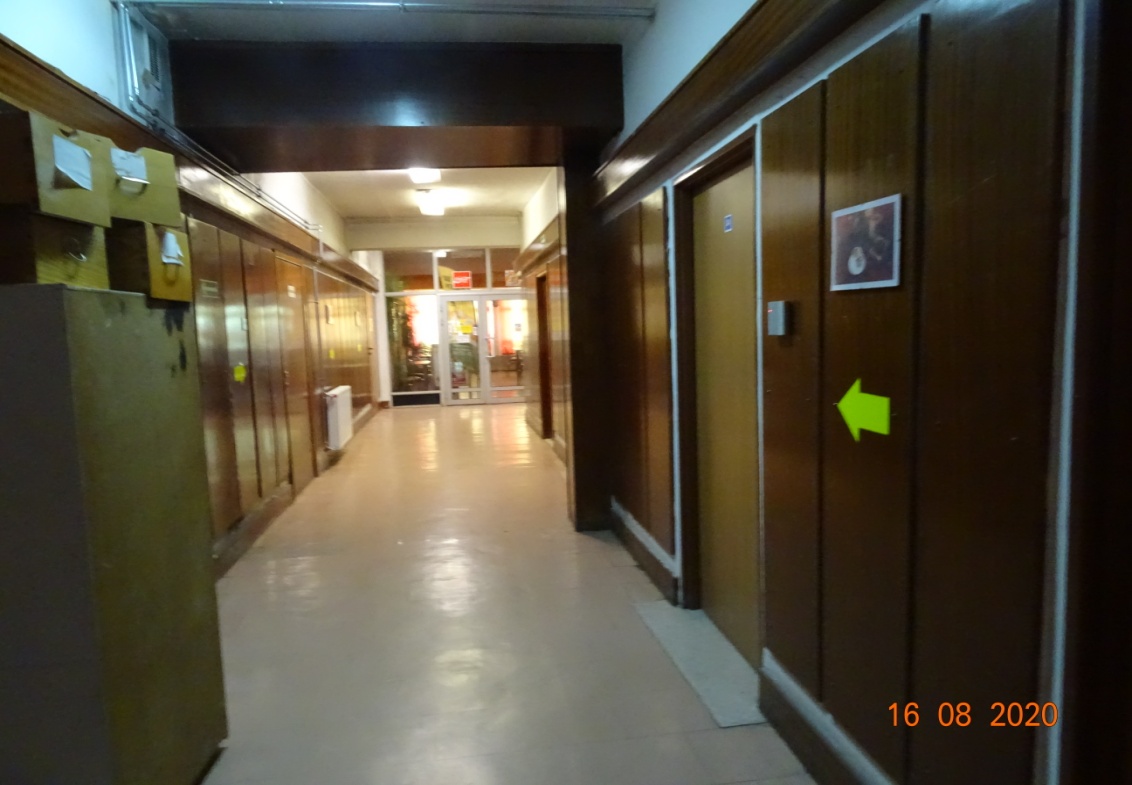 Korytarz hallu głównego